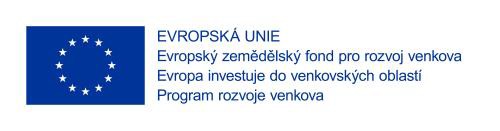 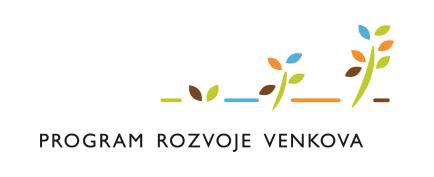 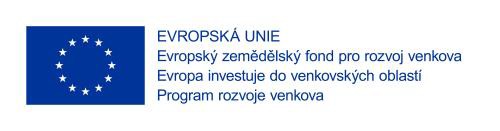 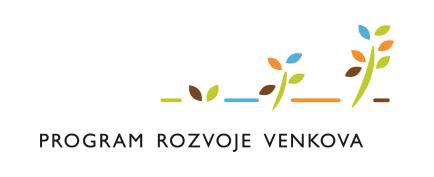 TITULNÍ LIST NABÍDKYNázev zakázky:        Dodávkový automobil do 3,5 t
Uchazeč:Název: Právní forma: Sídlo/místo podnikání: Korespondenční adresa: Zastoupený: IČO: DIČ: Telefon/fax/mobil: E-mail: Kontaktní osoba: Telefon/mobil: E-mail: Bankovní spojení: Číslo účtu: Nabídková cena dle zadávací dokumentace:Jména oprávněných osob, které jsou zmocněny jednat ve věcech nabídky:  Datum:	…………………V: ……………………………...		.…………….……………..………………………podpis	       				zakázkakscena
bez DPHDPHcena 
s DPHDodávkový automobil do 3,5 t
………………………………...1